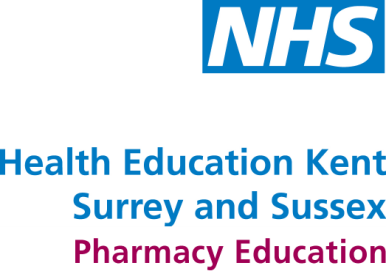 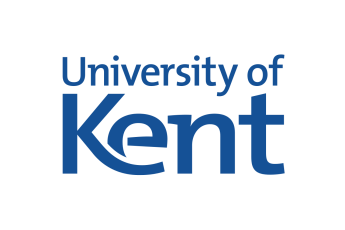 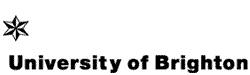 RPS Foundation Pharmacy Framework Mapping MatrixThroughout the HEKSS Foundation Pharmacist Programme each practitioner should work towards achieving RPS Foundation Pharmacy Framework (FPF) competencies. This appendix will assist the Foundation Pharmacist and their Educational Supervisor in monitoring and reviewing progress of each FPF competency. How to use the FPF mapping matrix:The Foundation Pharmacist gives each piece of portfolio evidence (e.g. mini-CEX, CBD, SIP, Contribution to care entry etc.) a reference code or number.The Foundation Pharmacist must select which of the FPF competencies & behavioural statements each evidence demonstrates, selecting as many as are appropriate.In the mapping matrix the foundation pharmacists enters the evidence reference code in column 1 next to each competency/behavioural statement.By continuing to reference further pieces of evidence this way, both the Foundation Pharmacist and their Educational supervisor should be able to see at a glance where there is good evidence and where there are gaps to address.The mapping matrix should be referenced during RITA appraisals, as a guide to see where there is good progression and to help action plan future learning.In addition to mapping evidence foundation pharmacists and their Educational Supervisors should undertake FPF self-assessment. Information on how to self-assess can be found on the HEKSS Pharmacy website http://www.ksspharmacy.nhs.uk/ExampleThe Foundation Pharmacist can develop a reference code or key that works for them. E.g. MC – MiniCEX, CTCL – Contribution to Care log.The reference system must be clearly signposted so that is it is clear for Educational Supervisors and portfolio assessors.Notes: Notes: Notes: Notes: NoCompetenceDescriptor123451. Patient and Pharmaceutical Care1. Patient and Pharmaceutical Care1. Patient and Pharmaceutical Care1.4Selection of the medicineMedicine-medicine interactionsCTCL Jan 15CB1SI1Selection of the medicineMedicine-patient interactionsMC1MRCF 1SI1CTCL Jan 15Selection of the medicineMedicine-disease interactionsCBD 1CTCL Jan 15Selection of the medicinePatient PreferenceMRCF1CTCL Jan15SI1NoCompetenceDescriptorDescriptor123451. Patient and Pharmaceutical Care1. Patient and Pharmaceutical Care1. Patient and Pharmaceutical Care1. Patient and Pharmaceutical Care1.1Patient ConsultationPatient ConsultationPatient consentPatient ConsultationPatient ConsultationPatient assessmentPatient ConsultationPatient ConsultationConsultation or referralPatient ConsultationPatient ConsultationRecording consultations1.2Need for the medicineNeed for the medicineRelevant patient backgroundNeed for the medicineNeed for the medicineMedicine history1.3Provision of MedicineProvision of MedicineThe prescription is clearProvision of MedicineProvision of MedicineEnsure the prescription is legalProvision of MedicineProvision of MedicineEnsure the correct medicine is dispensedProvision of MedicineProvision of MedicineEnsure the medicine is dispensed in a timely manner1.4Selection of the medicineSelection of the medicineMedicine-medicine interactionsSelection of the medicineSelection of the medicineMedicine-patient interactionsSelection of the medicineSelection of the medicineMedicine-disease interactionsSelection of the medicineSelection of the medicinePatient Preference1.5Medicine Specific IssuesMedicine Specific IssuesEnsures appropriate dose for any patientMedicine Specific IssuesMedicine Specific IssuesSelection of dosing regimenMedicine Specific IssuesMedicine Specific IssuesSelection of formulation and concentration1.6Medicines Information & Patient EducationMedicines Information & Patient EducationPublic healthMedicines Information & Patient EducationMedicines Information & Patient EducationHealth needsMedicines Information & Patient EducationMedicines Information & Patient EducationNeed for information is identifiedMedicines Information & Patient EducationMedicines Information & Patient EducationMedicines informationMedicines Information & Patient EducationMedicines Information & Patient EducationProvides appropriate written and verbal information1.7Monitoring Medicine TherapyMonitoring Medicine TherapyIdentifies ways to manage medicines problemsMonitoring Medicine TherapyMonitoring Medicine TherapyAccurately prioritises identified medicines problemsMonitoring Medicine TherapyMonitoring Medicine TherapyApplies the use of clinical and non-clinical GuidelinesMonitoring Medicine TherapyMonitoring Medicine TherapyResolution of medicines and pharmaceutical care problemsMonitoring Medicine TherapyMonitoring Medicine TherapyRecord of contributions1.8Evaluation of OutcomesEvaluation of OutcomesAppropriately assess the impact and outcomes of therapy1.9Transfer of careTransfer of careEnsuring patients safety when they are transferred between care providersNoLO ClusterCompetence123452. Professional Practice2. Professional Practice2. Professional Practice2.1ProfessionalismResponsibility for patient careProfessionalismMaintains confidentiality and information governanceProfessionalismRecognises limitations of self and othersProfessionalismQuality and accuracy of documentationProfessionalismLegislationProfessionalismResponsibility for own actionProfessionalismBehave in a trustworthy manner that inspires confidenceProfessionalismContinuing professional development:2.2OrganisationAppropriately prioritises workOrganisationIs punctual and organisedOrganisationAppropriately demonstrates initiativeOrganisationUses time efficiently2.3Effective Communication SkillsCommunicates clearly, precisely and appropriately with, 
patients, carer, HCP, Mentor / Tutor, others2.4Team WorkPharmacy teamTeam WorkInterprofessional teamTeam WorkOrganisational team2.5Education and TrainingIs able to act as a role modelEducation and TrainingIs able to provide effective feedbackEducation and TrainingIs able to help others to identify training needsEducation and TrainingIs able to provide effective training to health care professionalsEducation and TrainingIs able to show links between practice and education developmentNoLO ClusterCompetenceCompetence123453. Personal Practice3. Personal Practice3. Personal Practice3. Personal Practice3.1Gathering InformationGathering InformationAccesses informationGathering InformationGathering InformationUp to date information3.2KnowledgeKnowledgePathophysiologyKnowledgeKnowledgePharmacologyKnowledgeKnowledgeAdverse eventsKnowledgeKnowledgeInteractions3.3Analysing InformationAnalysing InformationAppropriately identifies problemsAnalysing InformationAnalysing InformationSynthesises and analyses informationAnalysing InformationAnalysing InformationLogical ApproachAnalysing InformationAnalysing InformationDisplays critical thinkingAnalysing InformationAnalysing InformationAppraises optionsAnalysing InformationAnalysing InformationDecision making3.4Providing InformationProviding InformationProvides accurate informationProviding InformationProviding InformationProvides relevant informationProviding InformationProviding InformationProvides timely informationProviding InformationProviding InformationProvides information according to patients needs3.5Follow upFollow up Ensures resolution of problem3.6Research and EvaluationResearch and EvaluationIdentifies gaps in the evidence baseResearch and EvaluationResearch and EvaluationCan interpret research protocolsResearch and EvaluationResearch and EvaluationDisplays ability to contribute to evidence creationResearch and EvaluationResearch and EvaluationActively participates in research and evaluation processesResearch and EvaluationResearch and EvaluationActively supports research and enquiry in the workplaceNoLO ClusterCompetenceCompetence123454. Management and Organisation4. Management and Organisation4. Management and Organisation4. Management and Organisation4.1Clinical GovernanceClinical GovernanceClinical governance issuesClinical GovernanceClinical GovernanceStandard Operating ProceduresClinical GovernanceClinical GovernanceWorking environmentClinical GovernanceClinical GovernanceRisk management4.2Service ProvisionService ProvisionQuality of serviceService ProvisionService ProvisionService development4.3OrganisationsOrganisationsOrganisational structureOrganisationsOrganisationsLinked organisationsOrganisationsOrganisationsPharmaceutical Industry4.4Budget Setting & ReimbursementBudget Setting & ReimbursementService reimbursementBudget Setting & ReimbursementBudget Setting & ReimbursementPrescribing budgets4.5ProcurementProcurementPharmaceuticalProcurementProcurementResolves supply problems promptlyProcurementProcurementEnsures stock is managedProcurementProcurementCost effectiveness4.6Staff ManagementStaff ManagementPerformance managementStaff ManagementStaff ManagementStaff developmentStaff ManagementStaff ManagementEmployment issues